برگزاری سخنرانی در مدیریت جهاد کشاورزی شهرستان همدان تحت عنوان: کشاورزی حفاظتی و ارتقای بهره وری مصرف آب کشاورزی در تاریخ چهارشنبه 28 مهر 1400 آقای دکتر محمد اسماعیل اسدی پژوهشگر بین المللی آب و خاک و مروج سامانه های کشاورزی حفاظتی در کشور در سالن همایش های مدیریت جهاد کشاورزی همدان به ایراد سخنرانی پرداخت. این سخنرانی که به دعوت این مدیریت و همچنین شرکت تولیدات کارنده های بی خاک ورزی ماشین برزگر همدان صورت گرفته بود برای کارشناسان این مدیریت به مدت یک ساعت صورت گرفت و در پایان بحث و بررسی پیرامون نحوه ترویج این سامانه در اراضی کشاورزی استان همدان صورت گرفت. آقای دکتر اسدی در این سخنرانی گفت از منابع آب و خاکمان طی سالیان گذشته به نحو پایداری بهره برداری نکرده ایم که این امر موجب کاهش مواد آلی خاک و همچنین کمبود آب در نواحی کشاورزی کشور شده است اما با رویکرد جدید اکوسیستم نگر کشاورزی حفاظتی مبتنی بر سه اصل به هم پیوسته عدم خاک ورزی خاک، نگهداشت بقایا و رعایت تناوب زراعی می توان ضمن تولید پایدار حداقل کاهش فرسایش خاک و میزان بالای بهره وری مصرف آب را در هر دو اراضی آبی و دیم داشت.  آقای دکتر اسدی مباحثی پیرامون اهمیت خاک و نقش بی بدیل آن در تهیه مواد غذایی بشر و لزوم حفظ و حراست از آن برای بقای بشر مطرح نمودند و گفتند که خاکها بیش از 95 درصد غذای ما را فراهم می کنند و میزبان بیش از یک چهارم تنوع زیستی کره زمین هستند که تاکنون بشر فقط یک درصد از این موجودات زنده خاک را توانسته است شناسایی کند. ما خاک را به عنوان یک سامانه زنده نگاه می کنیم برای حفظ و پایداری تولیدات کشاورزی ضرورت حفظ و صیانت از این منبع حیاتی که یک منبع تجدید ناپذیر است بیش از پیش احساس می شود. در این زمینه شناخت خاک هر منطقه و رفتار صحیح با خاکهای آن منطقه می باشد که یکی از رفتارهای صحیح با خاک استفاده از سامانه های نوین اکوسیستم نگر کشاورزی حفاظتی می باشد. 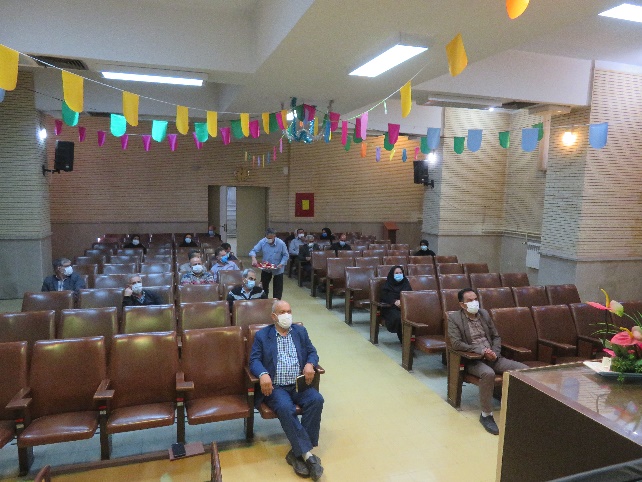 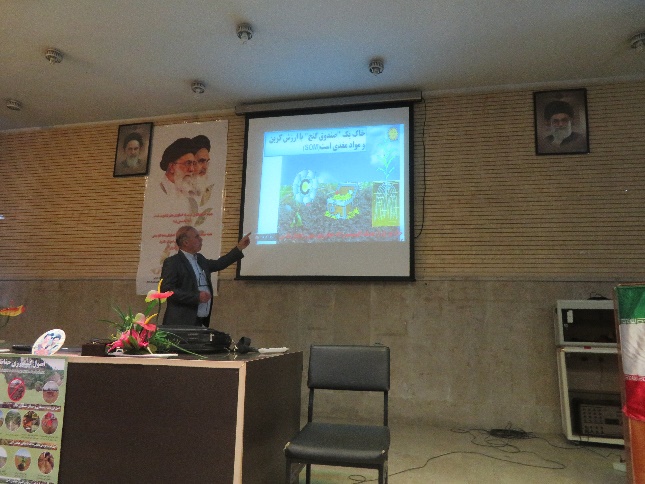 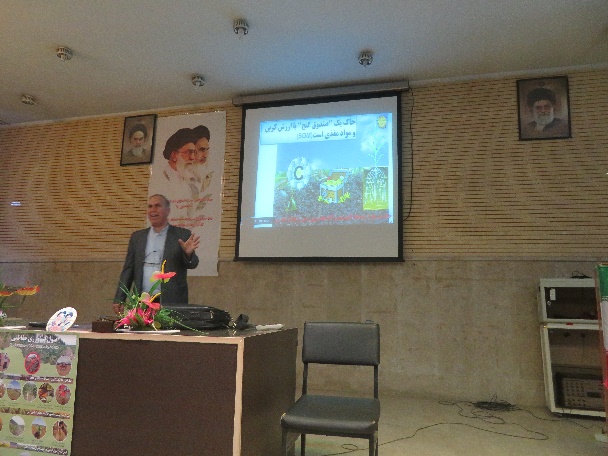 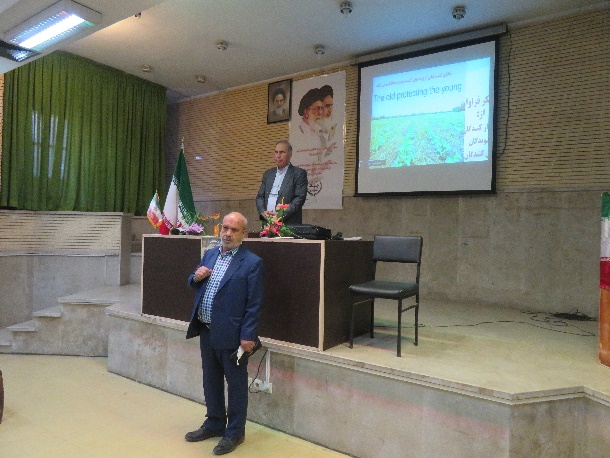 